Мастер-класс: Аппликация «Сирень Победы» из шерстяных ниток.Подготовила: Плетюхова Светлана Анатольевна.10.04.2019г.Цель:воспитание патриотизма, чувства гордости за свою семью и Родину.Акция «Сирень Победы» проходит в память о 27 миллионах погибших в годы Великой Отечественной войны, напомнила всем о важности и значимости того священного патриотического долга, который в свое время отдали солдаты своей Родине.Сирень – это символ весны, светлого праздника. Это память о тех, кто защитил нашу страну в Великой войне, это символ  Победы!Мы с ребятами решили принять участие в акции «Сирень Победы». И так для работы нам понадобится:Ватман или 4 листа А4Клей ПВАКисть для клеяШерстяные нитки разного цвета: зелёные,  сиреневые, розовые, белые, фиолетовые.НожницыСалфеткиГеоргиевская ленточкаКартон  для рамки.Для начала мы по тонировали бумагу в светло-жёлтый цвет. И сделали набросок будущего букета: кисти сирени, у нас их пять.Затем нужно шерстяные нити порезать ножницами, примерно по 0,5 мм, каждый цвет отдельно. Зелёные нитки не режем!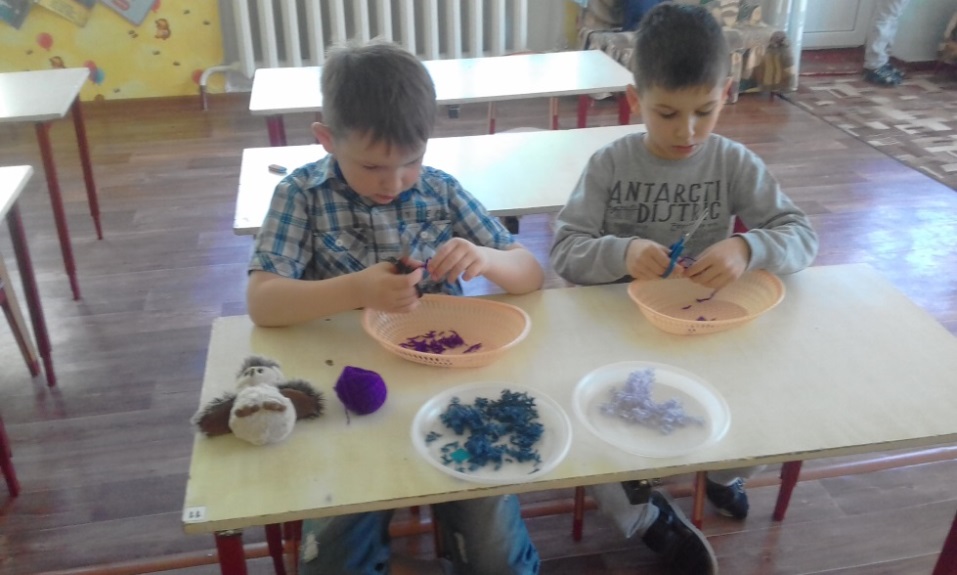 Когда всё готово приступаем к работе. Наносим клей, заполняя всю кисть сирени, сначала по контуру. 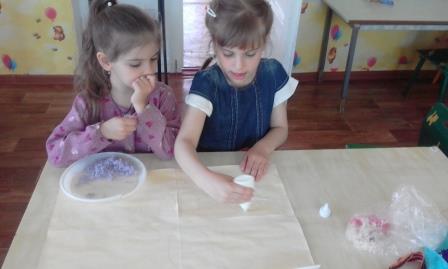 Затем засыпаем клей нарезанными шерстяными нитками. Прижимаем салфеткой.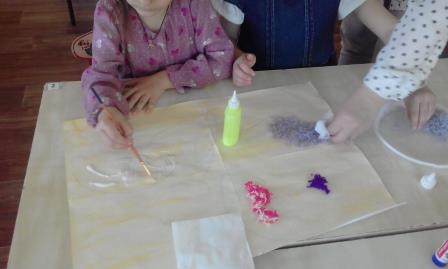 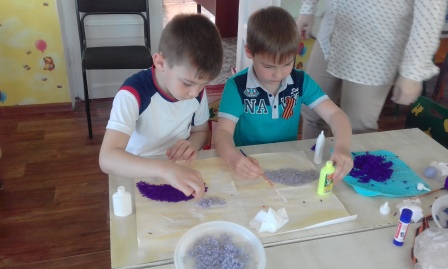 Когда все кисти заполнены, приступаем к стеблю и листьям. Их мы выкладываем длинными зелёными нитями.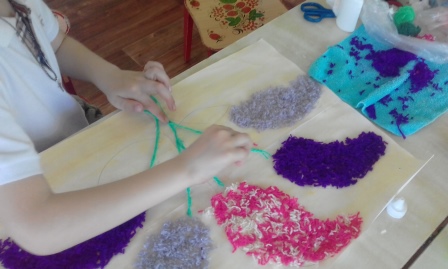 Делаем из картона рамку. Прикрепляем георгиевскую ленточку. И поделка готова.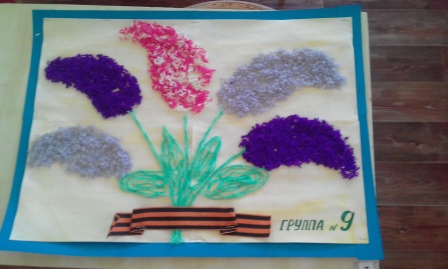 